Центр «Право мира» и      Международный Фонд «Дорога мира» Южно-Уральский ГУ, Юридический институт  Челябинский ГУ, Институт права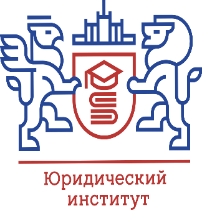 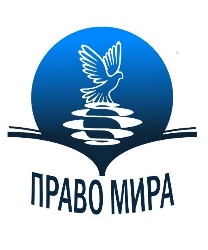 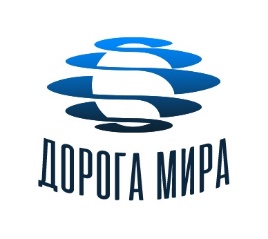 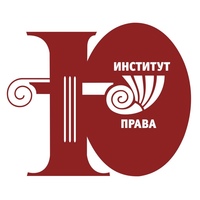 МЕЖДУНАРОДНЫЙ ФОРУМ «ДОРОГА МИРА»Уважаемые коллеги!Центр «Право мира» и Международный Фонд «Дорога мира» совместно с Юридическим институтом Южно-Уральского государственного университета и Институтом права Челябинского государственного университета при поддержке  федеральных органов государственной власти и органов государственной власти Челябинской области с 15 по 17 июня 2022 года проводят Первый международный Челябинский Форум «Право будущего», организуемый в рамках перекрестного Башкирско-Челябинского Международного Форума  «Дорога мира», приуроченного к 100-летию образования СССР и посвященного Году культурного наследия народов России. В программу Форума «Дорога мира» входят:- Международная конференция «Право будущего: образ XXI столетия»;- Круглый стол «Перспективы развития права мира, безопасности и устойчивого развития в интересах нынешних и будущих поколений: новые приоритеты и технологии»;- Круглый стол ««Экологические приоритеты будущего права в России»;- Круглый стол «Развитие законодательства о культуре и культурное наследие народов России»;- Молодежный круглый стол: «Роль молодежи в решении современных проблем развития государственности и молодежное право будущего»;- Круглый стол «Цифровое право, цифровое государство и цифровая экономика в механизме обеспечения устойчивого развития».Во время Форума будет организован сбор учебной и научной литературы для библиотек школ и вузов Донецкой народной Республики и Луганской народной Республики.Мероприятия Форума проводятся в смешанной (очной и дистанционной) форматах.Приглашаем Вас принять участие в мероприятиях Форума.  В случае заинтересованности просим заполнить заявки (приложения 1-6) и направить их по электронной почте e-mail: pravomira@list.ru  или зарегистрироваться на сайте Центра "Право мира", заполнив анкету участника Форума http://lawforpeace.ru/forum2022Регистрация на Форум продлится до 5 июня 2022 года включительно.По всем вопросам обращайтесь к нашим модераторам. Координаты модераторов:Тронина Ирина Петровна - Зам. Президента Центра «Право мира», Руководитель Пресс-Центра, электронная почта - lawforpeace.presscenter@gmail.com,  телефон +7 (916) 737-64-21;Горюханов Валерий Анатольевич - Зам. Президента Международного Фонда «Дорога мира», Модератор Форума, электронная почта - vcpb2010@gmail.com , телефон +7(929) 918-77-71Оргкомитет Форума «Дорога мира»Приложение 1ЗАЯВКАна участие в Международной конференции «Право будущего: образ XXI столетия»15 июня 2022 года1. Фамилия, имя, отчество___________________________________________Должность______________________________________________________Ученая степень, ученое звание_______________________________________________________________________________________________________________________4. Организация______________________________________________________Адрес__	____(для направления корреспонденции)6.	Контактный телефон_____________________________________________(обязательно указать код города)Адрес электронной почты (e-mail)  ___	____Форма участия (выступление, присутствие в качестве слушателя)	_____________________________________________________________________________Тема выступления	________________________________________________________________________________________________________________________________________________________Форма выступления (онлайн, очно)_____________________________________________________________________________________________________________________________________________________________________Отметьте, необходимо ли бронирование гостиницы (да/нет) . Если да, то на какие числа__________________________________________________________________________________________________________________________________________________________________________Приложение 2ЗАЯВКАна участие в Круглом столе «Перспективы развития права мира, безопасности и устойчивого развития в интересах нынешних и будущих поколений: новые приоритеты и технологии»15 июня 2022 года1. Фамилия, имя, отчество___________________________________________2. Должность______________________________________________________3.Ученая степень, ученое звание_______________________________________________________________________________________________________________________4. Организация______________________________________________________5Адрес__	____(для направления корреспонденции)6.	Контактный телефон_____________________________________________(обязательно указать код города)7.Адрес электронной почты (e-mail) ___	____8.Форма участия (выступление, присутствие в качестве слушателя)	_____________________________________________________________________________9.Тема выступления	________________________________________________________________________________________________________________________________________________________Форма выступления (онлайн, очно)_____________________________________________________________________________________________________________________________________________________________________11.Отметьте необходимо ли бронирование гостиницы (да/нет) . Если да, то на какие числа__________________________________________________________________________________________________________________________________________________________________________Приложение 3ЗАЯВКАна участие в Круглом столе «Экологические приоритеты будущего права в России»16 июня 2022 года1. Фамилия, имя, отчество___________________________________________2.Должность______________________________________________________3.Ученая степень, ученое звание_______________________________________________________________________________________________________________________4. Организация______________________________________________________5.Адрес__	____(для направления корреспонденции)6.	Контактный телефон_____________________________________________(обязательно указать код города)7.Адрес электронной почты (e-mail) ___	____8.Форма участия (выступление, присутствие в качестве слушателя)	_____________________________________________________________________________9.Тема выступления	________________________________________________________________________________________________________________________________________________________10.Форма выступления (онлайн, очно)_____________________________________________________________________________________________________________________________________________________________________Отметьте, необходимо ли бронирование гостиницы (да/нет) . Если да, то на какие числа__________________________________________________________________________________________________________________________________________________________________________Приложение 4ЗАЯВКАна участие в Круглом столе «Развитие законодательства о культуре и культурное наследие народов России»17 июня 2022 год1. Фамилия, имя, отчество___________________________________________2.Должность______________________________________________________3.Ученая степень, ученое звание_______________________________________________________________________________________________________________________4. Организация______________________________________________________5.Адрес__	____(для направления корреспонденции)6.	Контактный телефон_____________________________________________(обязательно указать код города)7.Адрес электронной почты (e-mail) ___	____8.Форма участия (выступление, присутствие в качестве слушателя)	_____________________________________________________________________________9.Тема выступления	________________________________________________________________________________________________________________________________________________________10.Форма выступления (онлайн, очно)_______________________________________________________________________________________________________________________________________________________________________________________________________________________________________________________________________________________________________________________________________________11.Отметьте, необходимо ли бронирование гостиницы (да/нет) . Если да, то на какие числа__________________________________________________________________________________________________________________________________________________________________________Приложение 5ЗАЯВКАна участие в Молодежном круглом столе: «Роль молодежи в решении современных проблем развития государственности и молодежное право будущего»17 июня 2022 год1. Фамилия, имя, отчество___________________________________________2.Должность______________________________________________________3.Ученая степень, ученое звание_______________________________________________________________________________________________________________________4. Организация______________________________________________________5.Адрес__	____(для направления корреспонденции)6.	Контактный телефон_____________________________________________(обязательно указать код города)7.Адрес электронной почты (e-mail) ___	____8.Форма участия (выступление, присутствие в качестве слушателя)	_____________________________________________________________________________9.Тема выступления	________________________________________________________________________________________________________________________________________________________Форма выступления (онлайн, очно)_____________________________________________________________________________________________________________________________________________________________________11.Отметьте, необходимо ли бронирование гостиницы (да/нет) . Если да, то на какие числа__________________________________________________________________________________________________________________________________________________________________________Приложение 6ЗАЯВКАна участие в Круглом столе «Цифровое право, цифровое государство и цифровая экономика в механизме обеспечения устойчивого развития»17 июня 2022 год1. Фамилия, имя, отчество___________________________________________Должность______________________________________________________Ученая степень, ученое звание_______________________________________________________________________________________________________________________4. Организация______________________________________________________Адрес__	____(для направления корреспонденции)6.	Контактный телефон_____________________________________________(обязательно указать код города)7.Адрес электронной почты (e-mail) ___	____8.Форма участия (выступление, присутствие в качестве слушателя)	_____________________________________________________________________________9.Тема выступления	________________________________________________________________________________________________________________________________________________________Форма выступления (онлайн, очно)_____________________________________________________________________________________________________________________________________________________________________Отметьте, необходимо ли бронирование гостиницы (да/нет) . Если да, то на какие числа__________________________________________________________________________________________________________________________________________________________________________